Отчето деятельности Контрольно-счетной палаты муниципального района «Могойтуйский район» за 2021 год.Общая часть.	Настоящий отчет о деятельности Контрольно-счетной палаты (далее – Отчет) подготовлен в соответствии с требованиями статьи 19 Федерального закона от 07.02.2011 № 6-ФЗ «Об общих принципах организации и деятельности контрольно-счетных органов субъектов Российской Федерации и муниципальных образований»,  пункта 9 статьи 13 и пункта 2 статьи 19 Положения «О Контрольно-счетной палате муниципального района «Могойтуйский район», утвержденного решением Совета муниципального района «Могойтуйский район» от 10.12.2021 г. № 17-55 и содержит информацию об основных направлениях,  результатах деятельности Контрольно-счетной палаты  за 2021 год, о планах на 2022 год.Деятельность Контрольно-счетной палаты муниципального района «Могойтуйский район» строится на принципах законности, объективности, эффективности, независимости, открытости и гласности и осуществляется в соответствии со следующими нормативными правовыми актами:- Федеральным законом от 07.02.2011 № 6-ФЗ «Об общих принципах организации и деятельности контрольно-счетных органов субъектов Российской Федерации и муниципальных образований»; - Бюджетным кодексом Российской Федерации;-  Уставом муниципального района «Могойтуйский район»-  Положением «О Контрольно-счетной палате муниципального района «Могойтуйский район» (далее - Положение);	Работа Контрольно-счетной палаты в 2021 году  осуществлялась исходя из основных направлений экспертно-аналитической, контрольной, информационной и организационной деятельности в соответствии с планом работы.          Контрольные и экспертно-аналитические мероприятия в 2021 году осуществлялись в рамках полномочий, установленных статьей 9 Федерального закона от 07.02.2011 № 6-ФЗ, статьей 9 Положения  в соответствии с утвержденными стандартами внешнего муниципального финансового   контроля  Контрольно-счетной палаты муниципального района «Могойтуйский район». Стандарты размещены в информационно-телекоммуникационной сети «Интернет» на официальном сайте  Администрации муниципального района «Могойтуйский район» mogoytuy.75.ru во вкладке Контрольно-счетной палаты.Экспертно-аналитическая деятельность. Всего проведено экспертиз 18, в том числе:Муниципальный район «Могойтуйский район»:* Экспертиза проектов решения по вносимым изменениям и дополнениям в бюджет муниципального района «Могойтуйский район» на 2021 год – 2.Заключения по экспертизам проектов решения направлены в Совет муниципального района «Могойтуйский район» с предложениями о представлении данных проектов решения на рассмотрение Совета.*Проверка соблюдения порядка и эффективности реализации муниципальных целевых программ на территории муниципального района «Могойтуйский район» - не проводилась.*Экспертиза проекта решения Совета муниципального района «Могойтуйский район» об утверждении бюджета муниципального района на 2022 год и плановый период  2023 и 2024 годы». -1.Городское и сельские поселения: * По заключенным в 2017 году  Соглашениям о передаче полномочий контрольно-счетных органов сельских (городского) поселений по осуществлению внешнего муниципального финансового контроля Контрольно-счетной палате муниципального района и на основании которых         - Проведена экспертно-аналитическая работа по экспертизе и подготовке заключений на решения муниципального района «Могойтуйский район», городского поселения «Могойтуй» о бюджете на 2021 год и сельского поселения «Ортуй», всего подготовлены 3 заключения. 	- Проведена экспертно-аналитическая работа по экспертизе и подготовке заключений на годовой отчет об исполнении бюджета по сельским и городскому поселениям, всего подготовлено 14 заключений.Важнейшей составной частью экспертно - аналитической работы  Контрольно-счетной палаты муниципального района «Могойтуйский район» в процессе предварительного контроля являлась подготовка заключения на проект Решения Совета муниципального района «Могойтуйский район» «О бюджете муниципального района «Могойтуйский район» на 2021 г. и плановый период 2022 и 2023 годов»», в котором отражены результаты проверки полноты и обоснованности доходных и расходных статей местного бюджета.Контрольно-счетной палатой отмечено в целом соответствие показателей проекта бюджета на очередной финансовый год положениям и задачам, определенным на 2021 год. Контрольно-счетной палатой были внесены следующие предложения:- обеспечить рост собственных доходов бюджета района, в том числе за счет за улучшения качества внутреннего финансового контроля, исполнения в полном объеме главными администраторами доходов полномочий по своевременному и полному поступлению налоговых и неналоговых доходов, активно проводить работу по улучшению администрирования доходов, снижению недоимок; –постоянно проводить мониторинг за поступлением невыясненных поступлений, своевременное проводить уточнение невыясненных поступлений;            -продолжить активную работу с Министерством финансов Забайкальского края по выделению дополнительных межбюджетных трансфертов, учитывая наличия нераспределенных объемов межбюджетных трансфертов и дотации на сбалансированность на частичную компенсацию дополнительных расходов на оплату труда работников бюджетной сферы, своевременное и качественное представление дополнительных расчетов, обоснований и информации по данному вопросу;            -активизировать и продолжить работу по участию в приоритетных проектах (программах) Российской Федерации с целью максимально возможного привлечения средств вышестоящих бюджетов (поддержка местных инициатив, строительство плоскостных сооружений, предоставление жилья молодым семьям на селе и строительство сельских дорог и т.д.).Контрольные мероприятия.           Количество проведенных контрольных мероприятий – 2, составлено и направлено два акта, выявлено нарушений 4 на общую сумму финансовых нарушений 157,0 тыс.рублей. Из них:-Проверка эффективности и целесообразности использования средств  бюджета на исполнение муниципального контракта по строительству и устройству детской площадки в СП «Хара-Шибирь». -Проверка правомерности и целевого использования бюджетных средств резервного фонда муниципального района  «Могойтуйский район» за 2020 год.          Материалы проверок не направлялись в органы Прокуратуры и следственные органы в виду отсутствия фактов незаконного использования средств бюджета муниципального района «Могойтуйский район», в которых усматриваются признаки преступления или коррупционного правонарушения.В целях исключения угрозы заражения короновирусной инфекцией как специалистов КСП, так и сотрудников проверяемых организаций, контрольно-счетной палате в 2021 году пришлось часть контрольных мероприятий перевести в экспертно-аналитические; проверки проводились камерально, то есть без выхода на объекты контроля, не выездные.Экспертно-аналитические и контрольные мероприятия по выявлению нарушений  в финансово-бюджетной сфере, а также контроль за результативностью данных мероприятий  и выполнений требований, изложенных в представлениях контрольно-счетной палаты будут продолжены в 2022 году. Организационная деятельность.В течение года принимали  участие на заседаниях Совета муниципального района «Могойтуйский район» и в публичных слушаниях по рассмотрению проекта бюджета на 2021 г. и плановый период 2022 и 2023 годы. Как показывает практика проведения экспертно-аналитических и контрольных мероприятий, только совместная работа с депутатами Совета муниципального района «Могойтуйский район» позволит улучшить качество внешнего муниципального финансового контроля, будет способствовать повышению эффективности расходования бюджетных средств района и обеспечит прозрачность бюджетной системы. Принимали участие в работе семинаров-совещаний с другими контрольно-счетными палатами Забайкальского края в режиме онлайн.Основными направлениями в 2022 году станут следующие деятельности Контрольно-счетной палаты:- Участие в работе сессий Совета муниципального района «Могойтуйский район», его комитетов, совещаниях и мероприятиях, проводимых администрацией муниципального района «Могойтуйский район»;- Подготовка и направление информации о деятельности Контрольно-счетной палаты муниципального района «Могойтуйский район» в Контрольно-счетную палату Забайкальского края;- Участие в работе совещаний и семинаров, проводимых  Советом Контрольно-счетных органов  Забайкальского края, изучение практического опыта работы других счетных палат;- Подготовка и направление органам исполнительной власти, руководителям проверяемых организаций  представлений и предписаний  по результатам проведенных контрольных мероприятий;- Представление Совету муниципального района «Могойтуйский район» информации о выполнении контрольных и экспертно-аналитических мероприятий, осуществлении мероприятий по выявлению резервов повышения устойчивости бюджетной системы, анализу нормативной правовой базы и внесению предложений о принятии мер по устранению недостатков. Так одним из резервов увеличения доходной части бюджета района и поселений  является сокращение недоимки по налогам, сборам и пеням.  В некоторых поселениях сохраняется наличие значительного объема задолженности по налогам перед бюджетом регионального и местного уровней;- Продолжится работа по контролю и мониторингу реализации национальных и муниципальных проектов и мероприятий Плана социального развития центров экономического роста, а также выполнения целевых показателей   программ, финансируемых из бюджета муниципального района и  осуществлению дальнейшего контроля в части проведения анализа принятых мер, направленных на устранение ранее выявленных нарушений и недостатков; - Проверками будут охвачены организации, использовавшие средства Дорожного фонда и бюджетные средства, выделенные на создание комфортной городской среды;- На постоянной основе продолжится совершенствование взаимодействия контрольно-счетной палаты с Контрольно-счетной палатой Забайкальского края и контрольно-счетными органами муниципальных образований  края. В целях формирования целостной системы внешнего государственного и муниципального аудита на территории региона, планируется проведение параллельного контрольного мероприятия  в 2022 году.-Планируется дальнейшая работа по заключению Соглашений о взаимодействии и сотрудничестве с правоохранительными органами и УФНС по Забайкальскому краю по вопросам эффективной реализации положений бюджетного законодательства, выявления и пресечения правонарушений в финансово-бюджетной сфере, в области управления и распоряжения имуществом, находящимся в муниципальной собственности.         План экспертно-аналитической, контрольной работы и организационной деятельности на 2022 год в соответствии с ст.11 Положения, согласованный с Председателем Совета муниципального района «Могойтуйский район» размещен в информационно-телекоммуникационной сети «Интернет» на официальном сайте  Администрации муниципального района «Могойтуйский район» во вкладке Контрольно-счетной палаты.В целях обеспечения открытости и гласности деятельности Контрольно-счетной палаты итоговые результаты контрольных и экспертно-аналитических мероприятий, информация о выявленных при их проведении нарушениях, а также иная информация о деятельности палаты в соответствии с Федеральным законом от 07.02.2011 № 6-ФЗ «Об общих принципах организации и деятельности контрольно-счетных органов субъектов Российской Федерации и муниципальных образований» и Положением «О Контрольно-счетной палате муниципального района «Могойтуйский район» будут размещены на сайте администрации муниципального района «Могойтуйский район»» во вкладке Контрольно-счетной палаты в течение года.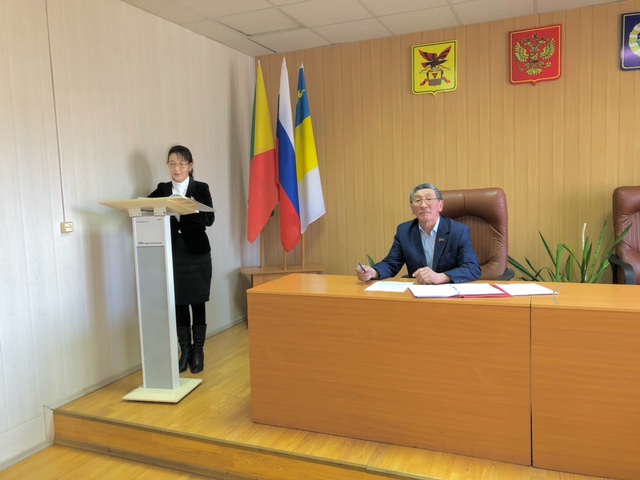 Настоящий отчет о деятельности Контрольно-счетной палаты муниципального района «Могойтуйский район» за 2021 год рассмотрен  29.03.2022 года  на 20 сессии Совета муниципального района «Могойтуйский район» 4 созыва.